 Parks and Recreation Advisory Board Meeting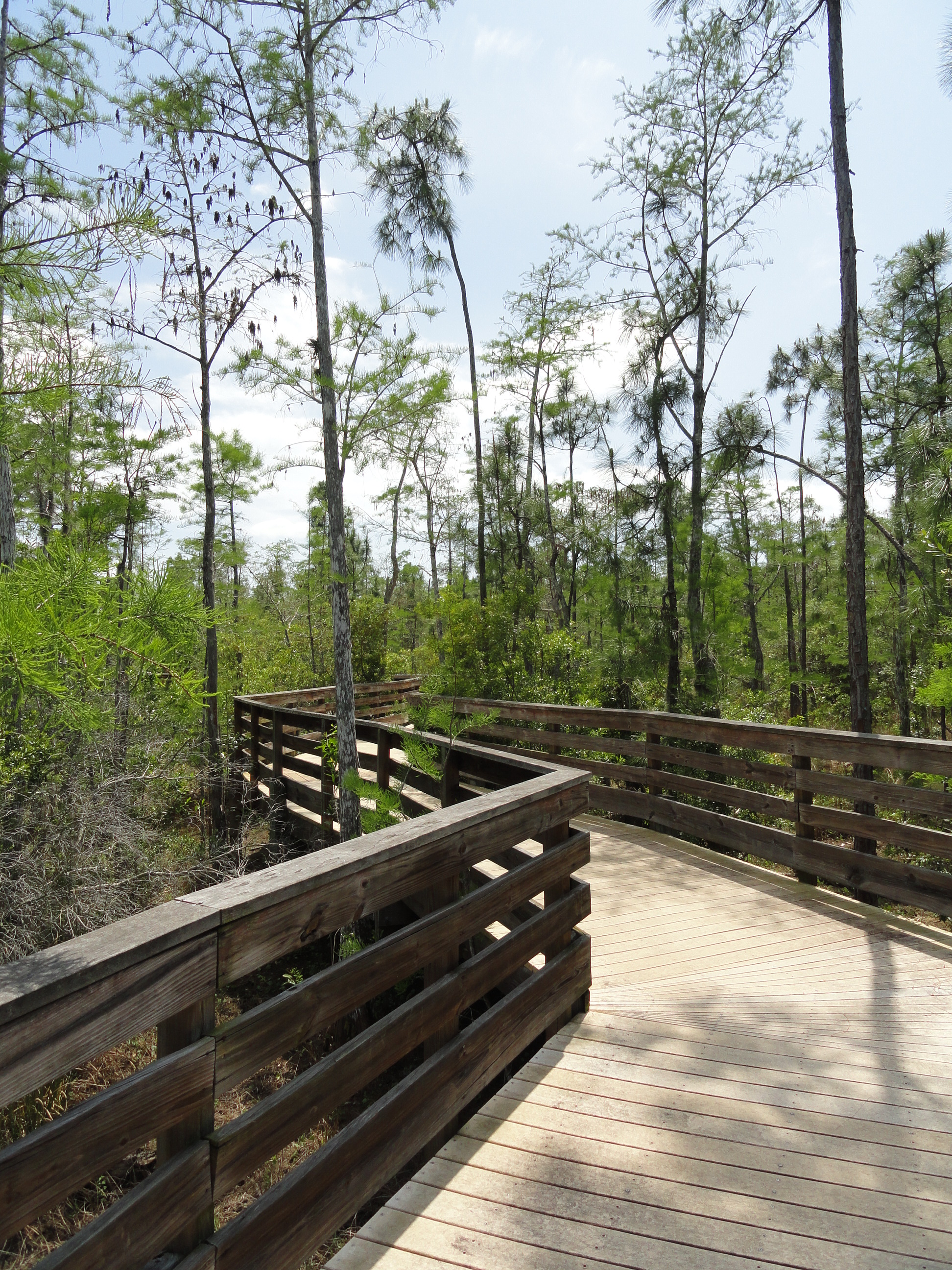 April 15, 2015 2:00 P.M.North Collier Regional ParkCall to OrderPledge of Allegiance and InvocationApproval of AgendaApproval of February 2015 MinutesStaff HighlightsCapital Project Review—Facilities ManagementNew BusinessEmployee of the MonthFive year Capital Plan 2015-2020\Clam Pass Concession Re-decking Old BusinessDog Park Update Clam Pass southern updateAdopt a Park reportsDirector Highlights—Barry WilliamsInformational ItemsPublic Comments/Board Comments Adjournment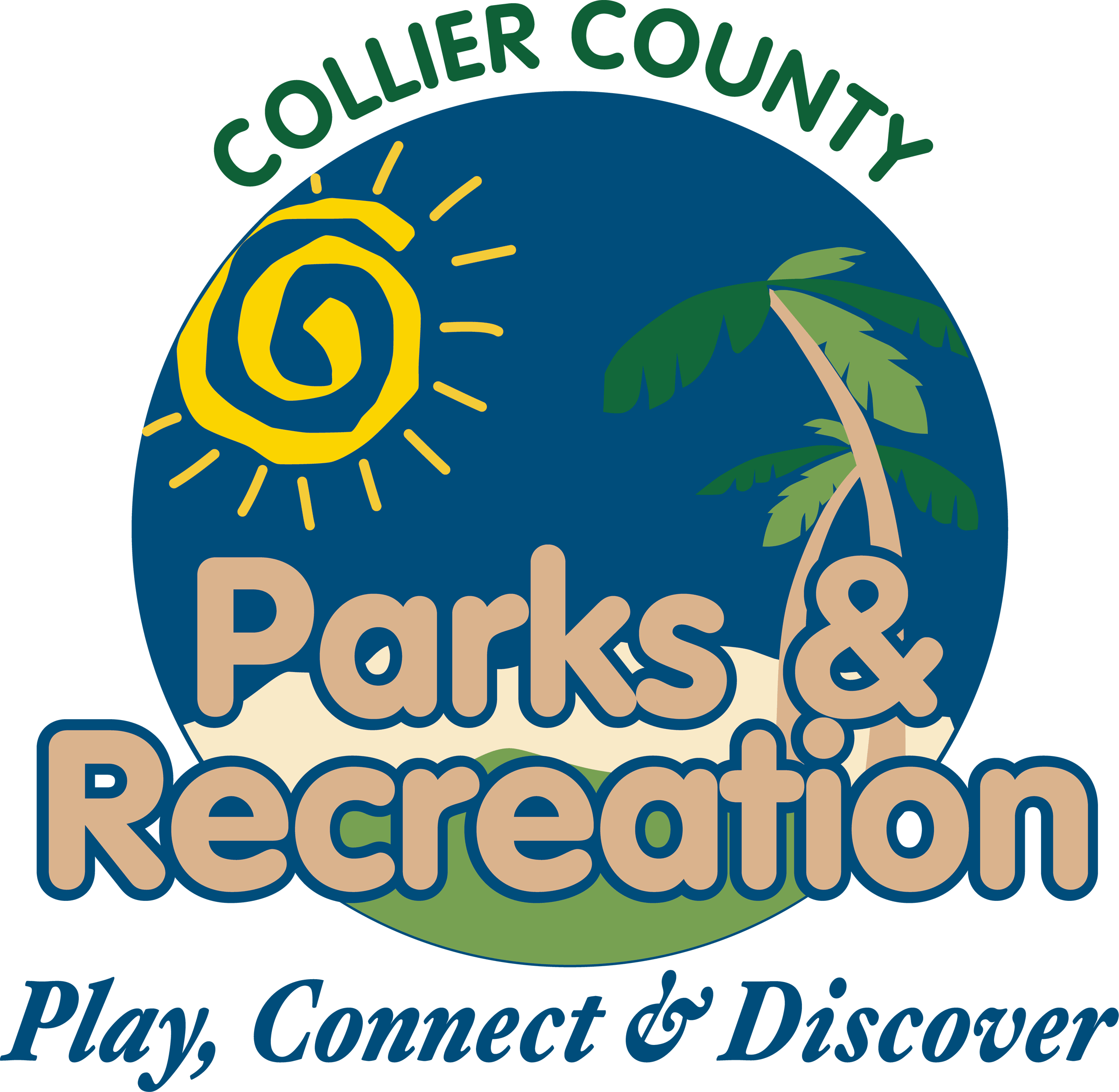 